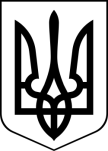 УКРАЇНАМЕНСЬКА МІСЬКА РАДАЧернігівська область(дев’ята сесія восьмого скликання)РІШЕННЯ31 серпня 2021 року 	№ 474Про громадське бюджетування (бюджет участі) в Менській міській територіальній громаді на 2022 – 2024 рокиЗ метою розвитку демократичного суспільства і громадянської освіти, удосконалення діалогу між владою і громадою, створення та підтримки повноцінного громадського простору, вирішення соціально значимих питань, активізації жителів Менської міської територіальної громади щодо участі у бюджетному процесі, враховуючи рекомендації постійної комісії міської ради з питань планування, фінансів, бюджету та соціально-економічного розвитку, керуючись статтями 3, 59 пунктом 22 статті 26 Закону України «Про місцеве самоврядування в Україні», Менська міська рада ВИРІШИЛА:1. Затвердити Положення про громадський бюджет (бюджет участі) в Менський міській територіальній громаді на 2022 – 2024 роки згідно додатку 1 до даного рішення.2. Контроль за виконанням цього рішення покласти на заступника міського голови з питань діяльності виконавчих органів ради Гаєвого С.М. та постійну комісію з питань планування, фінансів, бюджету та соціально-економічного розвитку Менської міської ради.Міський голова	Г.А. Примаков